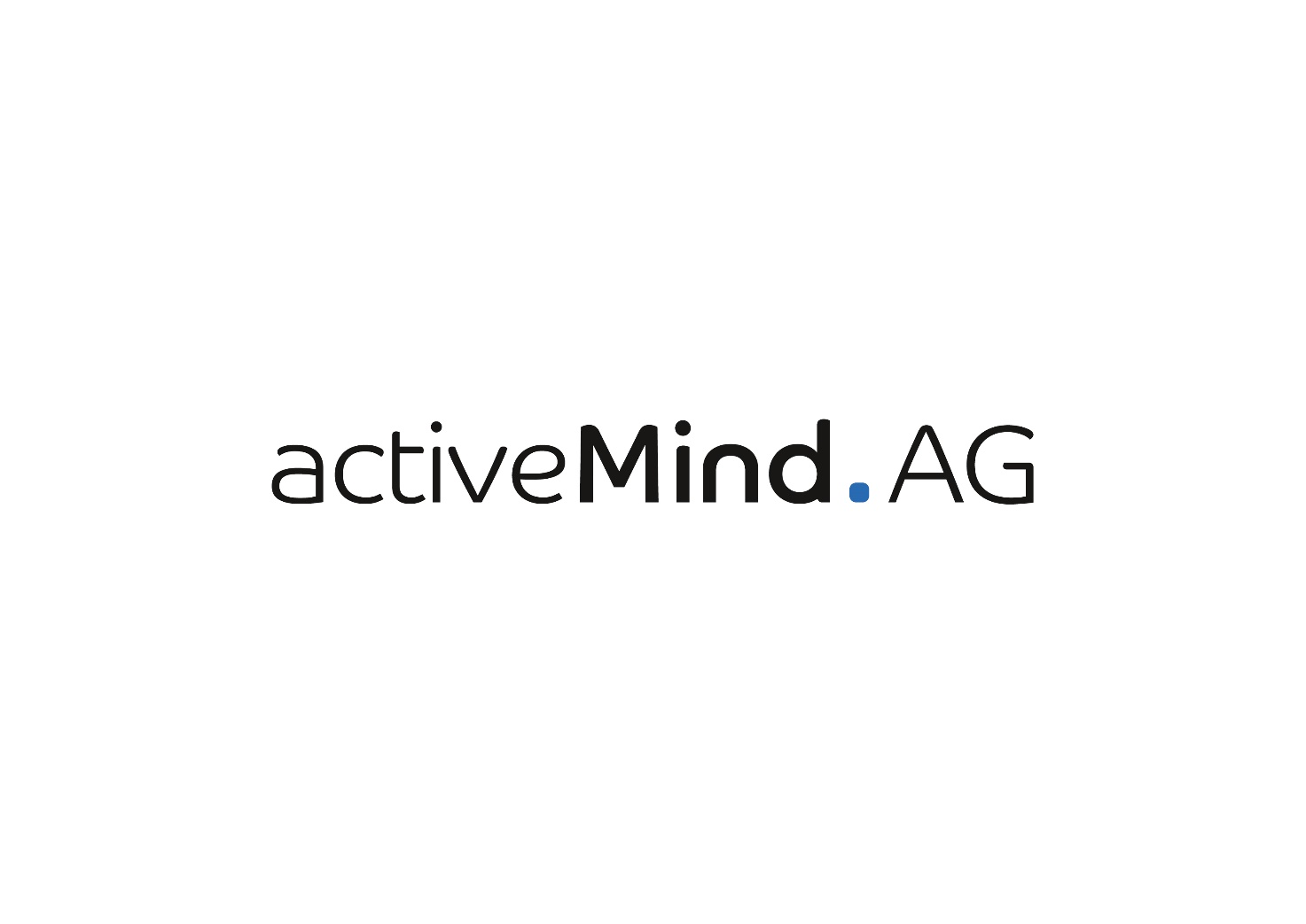 Kostenlose Vorlage: 
Anforderungen an die technischen und organisatorischen 
Maßnahmen (TOM) von AuftragsverarbeiternBei diesem Dokument handelt es sich um eine kostenlose Vorlage bzw. Checkliste der activeMind AG zu den Themenbereichen Datenschutz und Datensicherheit. Die aktuellste Version finden Sie stets im Downloadbereich unserer Website. Sie können dieses Dokument an die Bedürfnisse in Ihrem Unternehmen anpassen, speichern und ausdrucken. Bitte haben Sie Verständnis dafür, dass die activeMind AG keinerlei Haftung übernimmt. Hinweis: In einigen unserer Datenschutz-Vorlagen finden Sie Infoboxen dieser Art. Sie geben wichtige Hinweise darauf, wie bestimmte Aspekte zu handhaben sind. Sie können und sollten diese Boxen natürlich aus Ihrem angepassten Dokument entfernen. Bei Fragen oder Problemen helfen wir Ihnen gerne weiter! Ihr Team der activeMind AGTelefon: 	+49 (0)89 / 91 92 94 – 900
E-Mail: 		anfrage@activemind.de
Web: 		https://www.activemind.de Anforderungen an die technischen und organisatorischen Maßnahmen (TOM) von AuftragsverarbeiternGesetzliche Grundlagen zu technischen und organisatorischen MaßnahmenArt. 32 DSGVO – „Sicherheit der Verarbeitung“Öffentliche und nicht-öffentliche Stellen, die selbst oder im Auftrag personenbezogene Daten verarbeiten, haben die technischen und organisatorischen Maßnahmen zu treffen, die erforderlich sind, um die Ausführung der Vorschriften dieses Gesetzes zu gewährleisten.  Maßstab der Erforderlichkeit bestimmt sich nach dem mit der Datenverarbeitung verbundenen Risiko für den Betroffenen. Zu berücksichtigen sind Eintrittswahrscheinlichkeit und Schwere möglicher physischer, materieller oder immaterieller Schäden des Betroffenen welche durch Vernichtung, Verlust, Veränderung oder unbefugter Offenlegung von personenbezogenen Daten eintreten können.Je höher das Risiko, desto umfangreicher die erforderlichen Maßnahmen.Technische und organisatorische MaßnahmenWerden personenbezogene Daten verarbeitet, ist die innerbehördliche oder innerbetriebliche Organisation so zu gestalten, dass sie den besonderen Anforderungen des Datenschutzes gerecht wird. Diese Maßnahmen schließen unter anderem, aber nicht ausschließlich, folgende Maßnahmen ein:Pseudonymisierung;Verschlüsselung;Gewährleistung der Vertraulichkeit;Gewährleistung der Integrität;Gewährleistung der Verfügbarkeit;Gewährleistung der Belastbarkeit der Systeme;Verfahren zur Wiederherstellung der Verfügbarkeit personenbezogener Daten nach einem physischen oder technischen Zwischenfall;Verfahren regelmäßiger Überprüfung, Bewertung und Evaluierung der Wirksamkeit der technischen und organisatorischen Maßnahmen.PseudonymisierungZiel ist es, Unbefugten eine Identifizierbarkeit von natürlichen Personen zu erschweren. Pseudonymisierung erfolgt dadurch, dass die personenbezogenen Daten ohne Hinzuziehung zusätzlicher Informationen keine Identifizierung der betroffenen Person ermöglichen. Hierbei werden Identifikationsmerkmale einer Person durch ein Kennzeichen ersetzt. Diese zusätzlichen Informationen werden dabei gesondert und sicher aufbewahrt. MaßnahmenVerschlüsselungVerschlüsselung bietet Schutz vor Veränderungen und unbefugter Offenlegung oder unbefugtem Zugang zu den Daten. Das eingesetzte Verschlüsselungsverfahren muss dem Stand der Technik entsprechen. MaßnahmenVertraulichkeitZiel ist es, einen sicheren Schutz vor Zugriffen unbefugter Personen auf Datenverarbeitungsanlagen und Verfahren zu gewährleisten. MaßnahmenIntegritätZiel ist es, die Manipulation und Veränderung von Daten zu verhindern.MaßnahmenVerfügbarkeit und BelastbarkeitZiel ist die Daten gegen zufällige Zerstörung oder Verlust zu schützen sowie zu gewährleisten, dass die Systeme mit risikobedingten Veränderungen umgehen können und eine Toleranz mit Ausgleichsfähigkeit gegenüber Störungen aufweisen.MaßnahmenVerfahren zur regelmäßigen Überprüfung, Bewertung und Evaluierung der Wirksamkeit der TOMZiel ist es, durch regelmäßige Prüfungen und Evaluierungen die Risikoangemessenheit zu bewerten um entsprechende Anpassungsmaßnahmen vorzunehmen. Insbesondere können sich neue Risiken durch die stetige Entwicklung der Technik ergeben.MaßnahmenAuftragsspezifische ZusatzmaßnahmenZiel ist es, die besonderen Risiken, die sich aus dem spezifischen Auftrag ergeben können, zu minimieren.MaßnahmenDatenminimierungPrüfen, ob die Zwecke der Datenverarbeitung auch bei Pseudonymisierung erreicht werden können:ProduktivsystemTestsystemSchriftliche Regelungen für die Verschlüsselung Verschlüsselung von DatenträgernVertrauliche DatenträgerLaptopfestplattenMobile DatenträgerVerschlüsselung von DatenträgernVertrauliche DatenträgerLaptopfestplattenMobile DatenträgerVerschlüsselte Speicherung von DatenVerwendete SchlüsselalgorithmenVerwendete Hash-FunktionenVerschlüsselte Speicherung von DatenVerwendete SchlüsselalgorithmenVerwendete Hash-FunktionenVerschlüsselung bei der ÜbermittlungCitrix-Verbindung (128 Bit verschlüsselt)VPN-Verbindung (IP-Sec)E-Mail Versand mit verschlüsselten ZIP-DateienDatenaustausch über https-VerbindungVerschlüsselung von NetzwerkenVerschlüsselung bei der ÜbermittlungCitrix-Verbindung (128 Bit verschlüsselt)VPN-Verbindung (IP-Sec)E-Mail Versand mit verschlüsselten ZIP-DateienDatenaustausch über https-VerbindungVerschlüsselung von NetzwerkenZentrale SchlüsselverwaltungSonstigesZutrittskontrolle z. B.:BerechtigungsausweiseElektronische Zutrittscodekarten/ZutrittstransponderZutrittsberechtigungskonzeptVideoüberwachungAlarmanlageSchlüsselregelungBegleitung von Besucherzutritten durch eigene MitarbeiterAnwesenheitsaufzeichnungen von BesucherzutrittenAbgestufte Sicherheitsbereiche und kontrollierter ZutrittGesondert gesicherter Zutritt zum RechenzentrumAufbewahrung der Server in verschlossenen RäumenAufbewahrung der Datenträger unter Verschluss bzw. abgeschlossenen RäumenZutrittskontrolle z. B.:BerechtigungsausweiseElektronische Zutrittscodekarten/ZutrittstransponderZutrittsberechtigungskonzeptVideoüberwachungAlarmanlageSchlüsselregelungBegleitung von Besucherzutritten durch eigene MitarbeiterAnwesenheitsaufzeichnungen von BesucherzutrittenAbgestufte Sicherheitsbereiche und kontrollierter ZutrittGesondert gesicherter Zutritt zum RechenzentrumAufbewahrung der Server in verschlossenen RäumenAufbewahrung der Datenträger unter Verschluss bzw. abgeschlossenen RäumenZugangskontrolle z.B:Verschluss von DatenverarbeitungsanlagenPasswortsicherung von BildschirmarbeitsplätzenFunktionelle und/oder zeitlich limitierte Vergabe von BenutzerberechtigungenVerwendung von individuellen PasswörternAutomatisierte Sperrung von Accounts nach mehrfacher Fehleingabe von PasswörternAutomatische passwortgesicherte Sperrung des Bildschirms nach Inaktivität (Bildschirmschoner)Passwortpolicy mit Mindestvorgaben zur PasswortkomplexitätProzess zur Rechtevergabe bei Neueintritt von MitarbeiternProzess zum Rechteentzug bei Abteilungswechsel von MitarbeiternProzess zum Rechteentzug bei Austritt von MitarbeiternVerpflichtung zur VertraulichkeitProtokollierung und Auswertung der SystembenutzungZugangskontrolle z.B:Verschluss von DatenverarbeitungsanlagenPasswortsicherung von BildschirmarbeitsplätzenFunktionelle und/oder zeitlich limitierte Vergabe von BenutzerberechtigungenVerwendung von individuellen PasswörternAutomatisierte Sperrung von Accounts nach mehrfacher Fehleingabe von PasswörternAutomatische passwortgesicherte Sperrung des Bildschirms nach Inaktivität (Bildschirmschoner)Passwortpolicy mit Mindestvorgaben zur PasswortkomplexitätProzess zur Rechtevergabe bei Neueintritt von MitarbeiternProzess zum Rechteentzug bei Abteilungswechsel von MitarbeiternProzess zum Rechteentzug bei Austritt von MitarbeiternVerpflichtung zur VertraulichkeitProtokollierung und Auswertung der SystembenutzungZugriffskontrollez.B:Festlegung der Zugriffsberechtigung, BerechtigungskonzeptRegelung zur Wiederherstellung von Daten aus BackupsRegelmäßige Überprüfung von BerechtigungenBeschränkung der freien und unkontrollierten Abfragemöglichkeit von DatenbankenRegelmäßige Auswertung von Protokollen (Logfiles)Teilzugriffsmöglichkeiten auf Datenbestände und Funktionen (Read, Write, Execute)Protokollierung von Dateizugriffen und -löschungenSicherheitssysteme (z.B. Virenscanner, Firewalls, SPAM-Filter)Zugriffskontrollez.B:Festlegung der Zugriffsberechtigung, BerechtigungskonzeptRegelung zur Wiederherstellung von Daten aus BackupsRegelmäßige Überprüfung von BerechtigungenBeschränkung der freien und unkontrollierten Abfragemöglichkeit von DatenbankenRegelmäßige Auswertung von Protokollen (Logfiles)Teilzugriffsmöglichkeiten auf Datenbestände und Funktionen (Read, Write, Execute)Protokollierung von Dateizugriffen und -löschungenSicherheitssysteme (z.B. Virenscanner, Firewalls, SPAM-Filter)Trennungskontrollez.B:Trennung von Kunden (Mandantenfähigkeit des verwendeten Systems)Dateiseparierung bei DatenbankenLogische Datentrennung (z.B. auf Basis von Kunden- oder Mandantennummern)Datensicherungen der Auftraggeber-Daten auf separaten Datenträgern (ohne Daten anderer Kunden)Berechtigungskonzept, das der getrennten Verarbeitung der Auftraggeber-Daten von Daten anderer Kunden Rechnung trägtFunktionstrennungTrennung von Entwicklungs-, Test und Produktivsystem Trennungskontrollez.B:Trennung von Kunden (Mandantenfähigkeit des verwendeten Systems)Dateiseparierung bei DatenbankenLogische Datentrennung (z.B. auf Basis von Kunden- oder Mandantennummern)Datensicherungen der Auftraggeber-Daten auf separaten Datenträgern (ohne Daten anderer Kunden)Berechtigungskonzept, das der getrennten Verarbeitung der Auftraggeber-Daten von Daten anderer Kunden Rechnung trägtFunktionstrennungTrennung von Entwicklungs-, Test und Produktivsystem SonstigesWeitergabekontrolleSichere Versandart der Daten zwischen Auftraggeber und DrittenGesicherter Eingang für An- und AblieferungDokumentierte Verwaltung von Datenträgern, BestandskontrolleFestlegung der Bereiche, in dem sich Datenträger befinden müssenKontrollierte Vernichtung von Datenträgern (Physikalische Zerstörung oder überschreiben)Kontrollierte Zerstörung von Papierdokumenten (Verschlossene Behältnisse aus Metall (sog. Datenschutztonnen), Entsorgung durch DienstleiterSicherungskopien von Datenträgern, die transportiert werden müssenDokumentation der Stellen, an die eine Übermittlung vorgesehen ist, sowie der ÜbermittlungswegeVerpackungs- und VersandvorschriftenVollständigkeits- und RichtigkeitsprüfungWeitergabekontrolleSichere Versandart der Daten zwischen Auftraggeber und DrittenGesicherter Eingang für An- und AblieferungDokumentierte Verwaltung von Datenträgern, BestandskontrolleFestlegung der Bereiche, in dem sich Datenträger befinden müssenKontrollierte Vernichtung von Datenträgern (Physikalische Zerstörung oder überschreiben)Kontrollierte Zerstörung von Papierdokumenten (Verschlossene Behältnisse aus Metall (sog. Datenschutztonnen), Entsorgung durch DienstleiterSicherungskopien von Datenträgern, die transportiert werden müssenDokumentation der Stellen, an die eine Übermittlung vorgesehen ist, sowie der ÜbermittlungswegeVerpackungs- und VersandvorschriftenVollständigkeits- und RichtigkeitsprüfungEingabekontrolleKennzeichnung erfasster DatenFestlegung von BenutzerprofilenDifferenzierte Benutzerberechtigungen: Lesen/Ändern/LöschenTeilzugriff bei DatenbankenOrganisatorische Festlegung von EingabezuständigkeitenProtokollierung von Eingaben/LöschungenProtokollauswertungssystemVerpflichtung auf das DatengeheimnisÜber OS-Standard hinausgehende Log-KonzeptDezidierter LogserverRegelung der Zugriffsberechtigungen für Logserver (LogAdmin)Regelung zu Aufbewahrungsfristen für Revision/NachweiszweckeEingabekontrolleKennzeichnung erfasster DatenFestlegung von BenutzerprofilenDifferenzierte Benutzerberechtigungen: Lesen/Ändern/LöschenTeilzugriff bei DatenbankenOrganisatorische Festlegung von EingabezuständigkeitenProtokollierung von Eingaben/LöschungenProtokollauswertungssystemVerpflichtung auf das DatengeheimnisÜber OS-Standard hinausgehende Log-KonzeptDezidierter LogserverRegelung der Zugriffsberechtigungen für Logserver (LogAdmin)Regelung zu Aufbewahrungsfristen für Revision/NachweiszweckeSonstigesVerfügbarkeitskontrolleDatensicherungs- und BackupkonzepteDurchführung der Datensicherungs- und BackupkonzepteZutrittsbegrenzung in Serverräumlichkeiten auf notwendiges PersonalBrandmeldeanlagen in ServerräumlichkeitenRauchmelder in ServerräumlichkeitenWasserlose Brandbekämpfungssysteme in separaten Räumlichkeiten und BrandabschnittKlimatisierte ServerräumlichkeitenServerräumlichkeiten in separaten BrandabschnittUnterbringung von Backupsystemen in separaten Räumlichkeiten und BrandabschnittGewährleistung der technischen Lesbarkeit von Backupspeichermedien für die ZukunftLagerung von Archiv-Speichermedien unter notwendigen Lagerbedingungen (Klimatisierung, Schutzbedarf etc.)CO2 Feuerlöscher in unmittelbarer Nähe der ServerräumlichkeitenVereinbarung bzgl. Übergabe der (Daten-) SicherungenKatastrophen- oder Notfallplan (z.B. Wasser, Feuer, Explosion, Androhung von Anschlägen, Absturz, Erdbeben)Einbeziehung des Einflusses angrenzender baulicher EinrichtungenSchwachstellenanalyse (Geländeschutz, Gebäudeschutz, Eindringen in Rechner, Rechnernetze)USV-Anlage (Unterbrechungsfreie Stromversorgung)StromgeneratorVerfügbarkeitskontrolleDatensicherungs- und BackupkonzepteDurchführung der Datensicherungs- und BackupkonzepteZutrittsbegrenzung in Serverräumlichkeiten auf notwendiges PersonalBrandmeldeanlagen in ServerräumlichkeitenRauchmelder in ServerräumlichkeitenWasserlose Brandbekämpfungssysteme in separaten Räumlichkeiten und BrandabschnittKlimatisierte ServerräumlichkeitenServerräumlichkeiten in separaten BrandabschnittUnterbringung von Backupsystemen in separaten Räumlichkeiten und BrandabschnittGewährleistung der technischen Lesbarkeit von Backupspeichermedien für die ZukunftLagerung von Archiv-Speichermedien unter notwendigen Lagerbedingungen (Klimatisierung, Schutzbedarf etc.)CO2 Feuerlöscher in unmittelbarer Nähe der ServerräumlichkeitenVereinbarung bzgl. Übergabe der (Daten-) SicherungenKatastrophen- oder Notfallplan (z.B. Wasser, Feuer, Explosion, Androhung von Anschlägen, Absturz, Erdbeben)Einbeziehung des Einflusses angrenzender baulicher EinrichtungenSchwachstellenanalyse (Geländeschutz, Gebäudeschutz, Eindringen in Rechner, Rechnernetze)USV-Anlage (Unterbrechungsfreie Stromversorgung)StromgeneratorWiderstandsfähigkeits- und Ausfallsicherheitskontrollez.B.:Ausweich-Rechenzentren Redundante Stromversorgung / USV-Anlage / Stromgeneratoren / Klimatisierung / BrandbekämpfungDatenspeicherung auf RAID-SystemenDurchführung von PenetrationstestsUnverzügliche und regelmäßige Aktivierung von verfügbaren Soft- und FirmwareupdatesPeriodische Sicherheitstrainings und Sensibilisierungskampagnen innerhalb der Organisation.Widerstandsfähigkeits- und Ausfallsicherheitskontrollez.B.:Ausweich-Rechenzentren Redundante Stromversorgung / USV-Anlage / Stromgeneratoren / Klimatisierung / BrandbekämpfungDatenspeicherung auf RAID-SystemenDurchführung von PenetrationstestsUnverzügliche und regelmäßige Aktivierung von verfügbaren Soft- und FirmwareupdatesPeriodische Sicherheitstrainings und Sensibilisierungskampagnen innerhalb der Organisation.SonstigesKontrollverfahrenInterne Verfahrensverzeichnisse werden mind. jährlich aktualisiertMeldung neuer/veränderter Datenverarbeitungsverfahren an den DatenschutzbeauftragtenMeldung neuer/veränderter Datenverarbeitungsverfahren an den IT-Sicherheitsbeauftragten Prozesse zur Meldung neuer/veränderter Verfahren sind dokumentiertEs werden datenschutzfreundliche Voreinstellungen gewähltGetroffene Sicherheitsmaßnahmen werden einer regelmäßigen internen Kontrolle unterzogenBei negativem Verlauf der zuvor genannten Überprüfung werden die Sicherheitsmaßnahmen risikobezogen angepasst, erneuert und umgesetztEs besteht ein Prozess zur Vorbereitung auf Sicherheitsverletzungen (Angriffen) und Systemstörungen sowie zur Identifizierung, Eingrenzung, Beseitigung und Erholung von selbigen (Incident-Response-Prozess). KontrollverfahrenInterne Verfahrensverzeichnisse werden mind. jährlich aktualisiertMeldung neuer/veränderter Datenverarbeitungsverfahren an den DatenschutzbeauftragtenMeldung neuer/veränderter Datenverarbeitungsverfahren an den IT-Sicherheitsbeauftragten Prozesse zur Meldung neuer/veränderter Verfahren sind dokumentiertEs werden datenschutzfreundliche Voreinstellungen gewähltGetroffene Sicherheitsmaßnahmen werden einer regelmäßigen internen Kontrolle unterzogenBei negativem Verlauf der zuvor genannten Überprüfung werden die Sicherheitsmaßnahmen risikobezogen angepasst, erneuert und umgesetztEs besteht ein Prozess zur Vorbereitung auf Sicherheitsverletzungen (Angriffen) und Systemstörungen sowie zur Identifizierung, Eingrenzung, Beseitigung und Erholung von selbigen (Incident-Response-Prozess). AuftragskontrolleVertragsgestaltung gem. gesetzlichen Vorgaben (Art. 28 DSGVO)Zentrale Erfassung vorhandener Dienstleister (einheitliches Vertragsmanagement)Regelmäßige Kontrollen beim Auftragnehmer nach Vertragsbeginn (Während Vertragsdauer)Vor-Ort-Kontrollen beim AuftragnehmerÜberprüfung des Datensicherheitskonzepts beim AuftragnehmerSichtung vorhandener IT-Sicherheitszertifikate der AuftragnehmerExterne Auftragnehmer und Wartungspersonal erhalten einen spezifischen Zugang, der nur während des Eingriffs aktiv und den Rest der Zeit deaktiviert ist.AuftragskontrolleVertragsgestaltung gem. gesetzlichen Vorgaben (Art. 28 DSGVO)Zentrale Erfassung vorhandener Dienstleister (einheitliches Vertragsmanagement)Regelmäßige Kontrollen beim Auftragnehmer nach Vertragsbeginn (Während Vertragsdauer)Vor-Ort-Kontrollen beim AuftragnehmerÜberprüfung des Datensicherheitskonzepts beim AuftragnehmerSichtung vorhandener IT-Sicherheitszertifikate der AuftragnehmerExterne Auftragnehmer und Wartungspersonal erhalten einen spezifischen Zugang, der nur während des Eingriffs aktiv und den Rest der Zeit deaktiviert ist.Sonstiges